Vattenskada Ugglehults skola 2014Vatten skadan anmäldes till försäkringsbolaget 2014-08-26 och var färdigställd i början på december 2014Köket före vattenskadan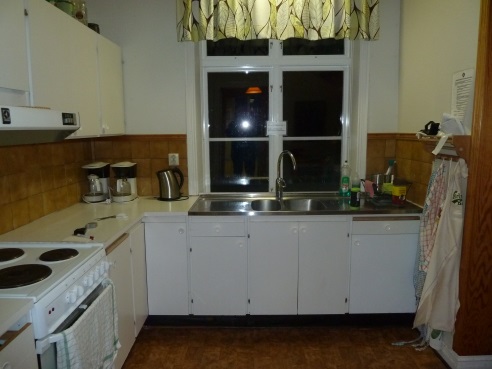 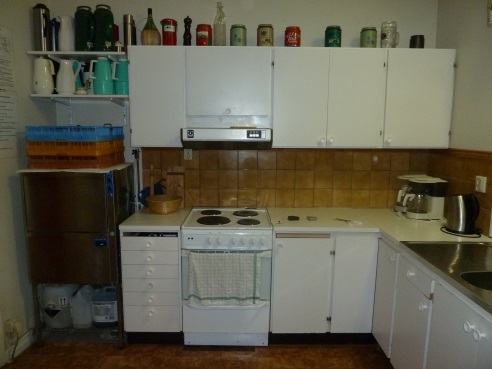 Läcka vid vattenkranen orsakade skadan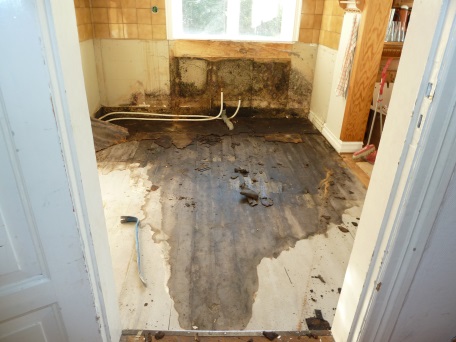 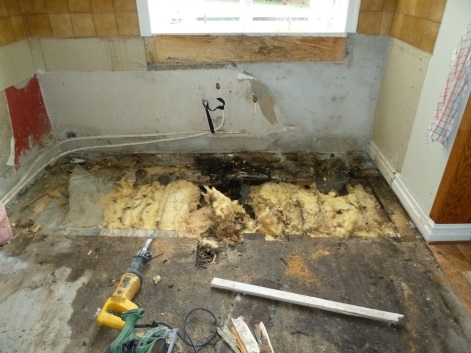 Ingen isolering i golvet i rummet intill köket, maskätna stödstolpar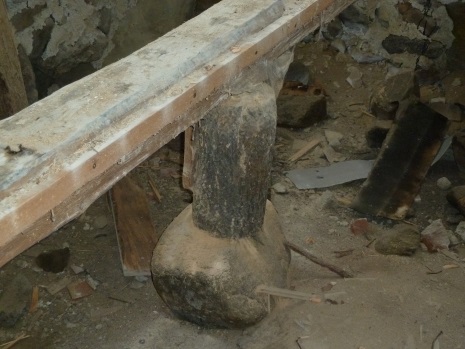 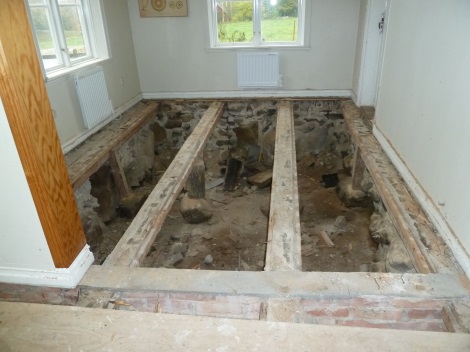 Köket färdigställt och invigt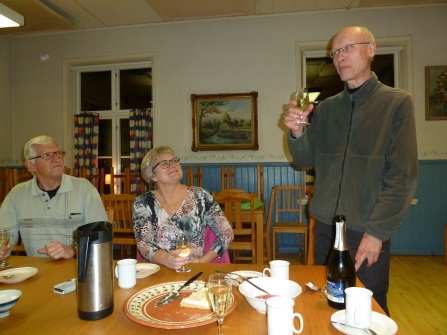 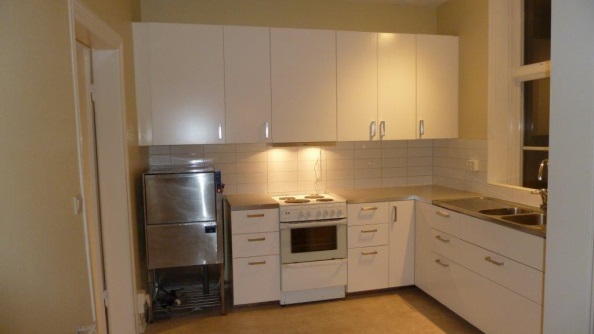 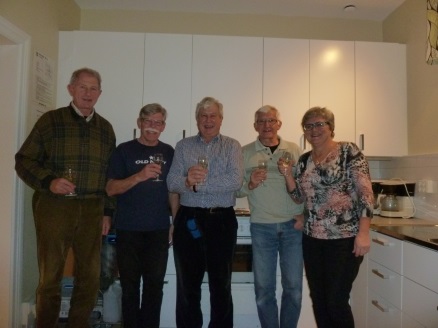 